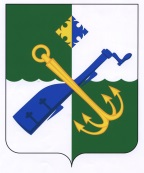 АДМИНИСТРАЦИЯ МУНИЦИПАЛЬНОГО ОБРАЗОВАНИЯ «ПОДПОРОЖСКИЙ МУНИЦИПАЛЬНЫЙ РАЙОН ЛЕНИНГРАДСКОЙ ОБЛАСТИ»ПОСТАНОВЛЕНИЕот _______________   2023 года                                                                   № __________г. Подпорожье В соответствии с Федеральным законом от 27 июля 2010 года № 210-ФЗ «Об организации предоставления государственных и муниципальных услуг», постановлением Администрации муниципального образования «Подпорожский муниципальный район Ленинградской области» от 10 августа 2015 года № 1347 «О разработке и утверждении административных регламентов предоставления муниципальных услуг Администрацией муниципального образования «Подпорожский муниципальный район Ленинградской области», ПОСТАНОВЛЯЮ:1.Утвердить Административный регламент предоставления муниципальной услуги «Присвоение спортивных разрядов «второй спортивный разряд», «третий спортивный разряд» согласно приложению к настоящему постановлению.2. Отделу по культуре, молодежной политике, спорту и туризму Администрации муниципального образования «Подпорожский муниципальный район Ленинградской области» предоставлять муниципальную услугу в соответствии с утверждённым Административным регламентом.3.  Настоящее постановление вступает в силу со дня его принятия. 4. Контроль за исполнением настоящего постановления возложить на заместителя Главы Администрации муниципального образования «Подпорожский муниципальный район Ленинградской области» по социальной политике Бакулина Д.А.Глава Администрации                                                                                         А.С. КялинУТВЕРЖДЕНпостановлением Администрации МО «Подпорожский муниципальный район»от __________ 2023 года №_________(приложение) Административный регламентпредоставления муниципальной услуги «Присвоение спортивных разрядов «второй спортивный разряд», «третий спортивный разряд»1. Общие положения1.1. Настоящий административный регламент устанавливает порядок и стандарт предоставления муниципальной услуги «Присвоение спортивных разрядов «второй спортивный разряд», «третий спортивный разряд» (далее – административный регламент, муниципальная услуга).1.2. Заявителями на предоставление муниципальной услуги (далее – Заявители) являются:1.2.1. Региональные и местные спортивные федерации, организация, осуществляющая деятельность в области физической культуры и спорта, к которой принадлежит спортсмен. 1.2.2. Заявителями также могут являться представители лиц, указанных в пункте 1.2.1 административного регламента, действующие на основании доверенности, оформленной в установленном законодательством порядке (далее – представитель Заявителя). 1.3 Информация о месте нахождения Администрации муниципального образования «Подпорожский муниципальный район Ленинградской области» (далее – Администрация, ОМСУ), предоставляющей муниципальную услугу, организаций, участвующих в предоставлении услуги и не являющихся многофункциональными центрами предоставления государственных и муниципальных услуг (далее - Организации), графиках работы, контактных телефонах и т.д. (далее - сведения информационного характера) размещаются:на стендах в местах предоставления муниципальной услуги и услуг, которые являются необходимыми и обязательными для предоставления муниципальной услуги;на сайте ОМСУ - https://podadm.ru/;на сайте Государственного бюджетного учреждения Ленинградской области «Многофункциональный центр предоставления государственных и муниципальных услуг» (далее – ГБУ ЛО «МФЦ», МФЦ): http://mfc47.ru/;на Портале государственных и муниципальных услуг (функций) Ленинградской области (далее - ПГУ ЛО)/на Едином портале государственных услуг (далее – ЕПГУ): www.gu.lenobl.ru / www.gosuslugi.ru;в государственной информационной системе «Реестр государственных и муниципальных услуг (функций) Ленинградской области» (далее – Реестр).2. Стандарт предоставления муниципальной услуги2.1. Полное наименование муниципальной услуги: «Присвоение спортивных разрядов «второй спортивный разряд», «третий спортивный разряд».Сокращенное наименование муниципальной услуги отсутствует.2.2. Муниципальную услугу предоставляет: Администрация муниципального образования «Подпорожский муниципальный район Ленинградской области.Структурным подразделением Администрации, ответственным за предоставление муниципальной услуги, является отдел по культуре, молодежной политике, спорту и туризму Администрации (далее – Отдел).Заявление на получение муниципальной услуги с комплектом документов принимается:при личной явке:- в ОМСУ- в филиалах, отделах, удаленных рабочих местах ГБУ ЛО «МФЦ»;2) без личной явки: в электронной форме через личный кабинет заявителя на ПГУ ЛО/ЕПГУ.Заявитель имеет право записаться на прием для подачи заявления о предоставлении услуги следующими способами:1) посредством ПГУ ЛО/ЕПГУ - в ОМСУ, в МФЦ (при технической реализации);2) по телефону - в МФЦ;3) посредством сайта ОМСУ – в ОМСУ (при технической реализации).Для записи заявитель выбирает любые свободные для приема дату и время в пределах установленного в ОМСУ или МФЦ графика приема заявителей.2.2.1. В целях предоставления муниципальной услуги установление личности заявителя может осуществляться в ходе личного приема посредством предъявления паспорта гражданина Российской Федерации либо иного документа, удостоверяющего личность, в соответствии с законодательством Российской Федерации или посредством идентификации и аутентификации в ОМСУ, ГБУ ЛО «МФЦ» с использованием информационных технологий, предусмотренных частью 18 статьи 14.1 Федерального закона от 27 июля 2006 года № 149-ФЗ «Об информации, информационных технологиях и о защите информации».2.2.2. При предоставлении муниципальной услуги в электронной форме идентификация и аутентификация могут осуществляться посредством:1) единой системы идентификации и аутентификации или иных государственных информационных систем, если такие государственные информационные системы в установленном Правительством Российской Федерации порядке обеспечивают взаимодействие с единой системой идентификации и аутентификации, при условии совпадения сведений о физическом лице в указанных информационных системах;2) единой системы идентификации и аутентификации и единой информационной системы персональных данных, обеспечивающей обработку, включая сбор и хранение, биометрических персональных данных, их проверку и передачу информации о степени их соответствия предоставленным биометрическим персональным данным физического лица.2.3. Результатом предоставления муниципальной услуги является: 2.3.1. при обращении за присвоением спортивного разряда – решение о присвоении спортивного разряда или решение об отказе в предоставлении муниципальной услуги, которые оформляются в соответствии с приложением № 1 и приложением № 2 к настоящему Административному регламенту соответственно;2.3.2. при обращении за подтверждением спортивного разряда – решение о подтверждении спортивного разряда или решение об отказе в предоставлении муниципальной услуги, которые оформляются в соответствии с приложением № 3 и приложением № 2 к настоящему Административному регламенту соответственно.2.3.4. Результат предоставления муниципальной услуги предоставляется (в соответствии со способом, указанным заявителем при подаче заявления и документов):1) при личной явке:- в ОМСУ;- филиалах, отделах, удаленных рабочих местах ГБУ ЛО «МФЦ»;2) без личной явки:на адрес электронной почты;в электронной форме через личный кабинет заявителя на ПГУ ЛО/ЕПГУ;2.4. Срок предоставления муниципальной услуги составляет 18 рабочих дней с момента регистрации заявления.2.4.1. Копия решения о присвоении или подтверждении спортивного разряда (спортивных разрядов) в течение 3 рабочих дней со дня его утверждения размещается на официальном сайте ОМСУ.2.5. Правовые основания для предоставления муниципальной услуги:Федеральный закон от 04 декабря 2007 года № 329-ФЗ «О физической культуре и спорте в Российской Федерации»;Федеральный закон от 27 июля 2010 года № 210-ФЗ «Об организации предоставления государственных и муниципальных услуг»;приказ Министерства спорта Российской Федерации от 19 декабря 2022 года № 1255 «Об утверждении положения о Единой всероссийской спортивной классификации».2.6. Исчерпывающий перечень документов, необходимых в соответствии с законодательными или иными нормативными правовыми актами для предоставления муниципальной услуги, подлежащих представлению заявителем:2.6.1.1 Исчерпывающий перечень документов, необходимых в соответствии с законодательными или иными нормативными правовыми актами для присвоения спортивного разряда:а) заявление о предоставлении муниципальной услуги (в соответствии с приложением № 5 и приложением № 6 к настоящему Административному регламенту соответственно). В случае направления запроса в электронной форме формирование запроса осуществляется посредством заполнения интерактивной формы без необходимости дополнительной подачи заявления в какой-либо иной форме. При личной явке в МФЦ заявление заполняется сотрудником МФЦ в АИС «МФЦ» и предоставляется заявителю на проверку и подпись.Документ, подтверждающий полномочия представителя на подачу заявления от имени юридического лица (при подаче на ЕПГУ прикрепляется файл с открепленной усиленной квалифицированной электронной подписью заявителя или нотариуса)б) копия протокола или выписка из протокола соревнования, подписанного председателем главной судейской коллегии соревнования (главным судьей), отражающего выполнение норм, требований и условий их выполнения – для присвоения всех спортивных разрядов. Требования к предъявляемому документу: при подаче в бумажной форме – копия протокола, заверенная подписью уполномоченного лица и печатью организации (при наличии); при подаче в электронной форме – электронная копия протокола, заверенная электронной подписью уполномоченного лица; в) копия справки о составе и квалификации судейской коллегии, подписанной председателем судейской коллегии (главным судьей) (за исключением международных соревнований). Требования к предъявляемому документу: при подаче в бумажной форме – копия протокола, заверенная подписью уполномоченного лица и печатью организации (при наличии); при подаче в электронной форме – электронная копия протокола, заверенная электронной подписью уполномоченного лица (прикрепляется файл с открепленной усиленной квалифицированной электронной подписью); г) копия документа, удостоверяющего принадлежность спортсмена к организации, осуществляющей деятельность в области физической культуры и спорта (в случае приостановления действия государственной аккредитации региональной спортивной федерации). Требования к предъявляемому документу: при подаче в бумажной форме – копия протокола, заверенная подписью уполномоченного лица и печатью организации (при наличии); при подаче в электронной форме – электронная копия протокола, заверенная электронной подписью уполномоченного лица (прикрепляется файл с открепленной усиленной квалифицированной электронной подписью);д) копии второй и третьей страниц паспорта гражданина Российской Федерации, а также копии страниц, содержащих сведения о месте жительства, а при его отсутствии - копии страниц паспорта гражданина Российской Федерации, удостоверяющего личность гражданина Российской Федерации за пределами территории Российской Федерации, содержащих сведения о фамилии, имени, отчестве (при наличии), органе, выдавшем документ, дате окончания срока действия документа (за исключением юношеских спортивных разрядов). Для лиц, не достигших возраста 14 лет, - копия свидетельства о рождении. При подаче документов в электронной форме сведения из свидетельства о рождении вносятся в соответствующие поля на интерактивной портальной форме и будут проверены путем направления запроса с использованием системы межведомственного электронного взаимодействия. В случае если свидетельство о рождении выдано на иностранном языке, необходимо представить оригинал и его нотариально заверенный перевод. При подаче документов в электронной форме предоставляется нотариально удостоверенный перевод, подписанный ЭП нотариуса.е) копия документа (справка, протокол), подписанного председателем главной судейской коллегии соревнования (главным судьей), содержащего сведения о количестве стран (для международных соревнований) или субъектов Российской Федерации (для всероссийских и межрегиональных соревнований), принявших участие в соответствующем соревновании. Требования к предъявляемому документу: при подаче в бумажной форме – копия документа, заверенная подписью уполномоченного лица и печатью организации (при наличии); при подаче в электронной форме – электронная копия документа, заверенная электронной подписью уполномоченного лица; ж) копия положения (регламента) о физкультурном мероприятии и (или) спортивном соревновании, на котором спортсмен выполнил нормы, требования и условия их выполнения для присвоения спортивного разряда. Копии документов, заверенные организацией, необходимо предоставить в уполномоченный орган или загрузить документ с открепленной усиленной квалифицированной электронной подписью заявителя в формате SIG.При подаче заявления в электронной форме сведения из документа, удостоверяющего личность Заявителя или его представителя, вносятся в соответствующие поля на интерактивной портальной форме и будут проверены путем направления запроса с использованием системы межведомственного электронного взаимодействия.2.6.1.2. Для принятия решения о подтверждении спортивного разряда представляются ходатайство о подтверждении спортивного разряда (приложение № 6) и документы, предусмотренные пунктом 2.6.1.1. Административного регламента.2.7. Исчерпывающий перечень документов (сведений), необходимых в соответствии с законодательными или иными нормативными правовыми актами для предоставления муниципальной услуги, находящихся в распоряжении государственных органов, органов местного самоуправления и подведомственных им организаций (за исключением организаций, оказывающих услуги, необходимые и обязательные для предоставления муниципальной услуги) и подлежащих представлению в рамках межведомственного информационного взаимодействия.- сведения из Единого государственного реестра юридических лиц; - сведения о действительности документа, удостоверяющего личность;- сведения из Единого государственного реестра записей актов гражданского состояния (для лиц, не достигших возраста 14 лет).2.7.1. Заявитель вправе представить документы (сведения), указанные в пункте 2.7 настоящего регламента, по собственной инициативе.2.7.2. При предоставлении муниципальной услуги запрещается требовать от Заявителя:1) представления документов и информации или осуществления действий, представление или осуществление которых не предусмотрено нормативными правовыми актами, регулирующими отношения, возникающие в связи с предоставлением государственных и муниципальных услуг; 2) представления документов и информации, в том числе подтверждающих внесение заявителем платы за предоставление государственных и муниципальных услуг, которые находятся в распоряжении органов, предоставляющих государственные услуги, органов, предоставляющих муниципальные услуги, иных государственных органов, органов местного самоуправления либо подведомственных государственным органам или органам местного самоуправления организаций, участвующих в предоставлении предусмотренных частью 1 статьи 1 Федерального закона от 27 июля 2010 года № 210-ФЗ «Об организации предоставления государственных и муниципальных услуг» государственных и муниципальных услуг, в соответствии с нормативными правовыми актами Российской Федерации, нормативными правовыми актами субъектов Российской Федерации, муниципальными правовыми актами, за исключением документов, включенных в определенный частью 6 статьи 7 Федерального закона от 27 июля 2010 года № 210-ФЗ «Об организации предоставления государственных и муниципальных услуг» перечень документов. Заявитель вправе представить указанные документы и информацию в органы, предоставляющие государственные услуги, и органы, предоставляющие муниципальные услуги, по собственной инициативе;3) осуществления действий, в том числе согласований, необходимых для получения государственных и муниципальных услуг и связанных с обращением в иные государственные органы, органы местного самоуправления, организации, за исключением получения услуг и получения документов и информации, предоставляемых в результате предоставления таких услуг, включенных в перечни, указанные в части 1 статьи 9 Федерального закона от 27 июля 2010 года № 210-ФЗ «Об организации предоставления государственных и муниципальных услуг»;4) представления документов и информации, отсутствие и (или) недостоверность которых не указывались при первоначальном отказе в приеме документов, необходимых для предоставления государственной или муниципальной услуги, либо в предоставлении государственной или муниципальной услуги, за исключением следующих случаев:а) изменение требований нормативных правовых актов, касающихся предоставления государственной или муниципальной услуги, после первоначальной подачи заявки о предоставлении государственной или муниципальной услуги;б) наличие ошибок в заявке о предоставлении государственной или муниципальной услуги и документах, поданных заявителем после первоначального отказа в приеме документов, необходимых для предоставления государственной или муниципальной услуги, либо в предоставлении государственной или муниципальной услуги и не включенных в представленный ранее комплект документов;в) истечение срока действия документов или изменение информации после первоначального отказа в приеме документов, необходимых для предоставления государственной или муниципальной услуги, либо в предоставлении государственной или муниципальной услуги;г) выявление документально подтвержденного факта (признаков) ошибочного или противоправного действия (бездействия) должностного лица органа, предоставляющего государственную услугу, или органа, предоставляющего муниципальную услугу, государственного или муниципального служащего, работника многофункционального центра, работника организации, предусмотренной частью 1.1 статьи 16 Федерального закона от 27 июля 2010 года № 210-ФЗ «Об организации предоставления государственных и муниципальных услуг», при первоначальном отказе в приеме документов, необходимых для предоставления государственной или муниципальной услуги, либо в предоставлении государственной или муниципальной услуги, о чем в письменном виде за подписью руководителя органа, предоставляющего государственную услугу, или органа, предоставляющего муниципальную услугу, руководителя многофункционального центра при первоначальном отказе в приеме документов, необходимых для предоставления государственной или муниципальной услуги, либо руководителя организации, предусмотренной частью 1.1 статьи 16 Федерального закона от 27 июля 2010 года № 210-ФЗ «Об организации предоставления государственных и муниципальных услуг», уведомляется заявитель, а также приносятся извинения за доставленные неудобства;5) предоставления на бумажном носителе документов и информации, электронные образы которых ранее были заверены в соответствии с пунктом 7.2 части 1 статьи 16 Федерального закона от 27 июля 2010 года № 210-ФЗ «Об организации предоставления государственных и муниципальных услуг», за исключением случаев, если нанесение отметок на такие документы либо их изъятие является необходимым условием предоставления государственной или муниципальной услуги, и иных случаев, установленных федеральными законами.2.7.3. При наступлении событий, являющихся основанием для предоставления муниципальной услуги, ОМСУ, предоставляющий муниципальную услугу, вправе:1) проводить мероприятия, направленные на подготовку результатов предоставления муниципальных услуг, в том числе направлять межведомственные запросы, получать на них ответы, после чего уведомлять заявителя о возможности подать запрос о предоставлении соответствующей услуги для немедленного получения результата предоставления такой услуги;2) при условии наличия запроса заявителя о предоставлении муниципальной услуги, в отношении которых у заявителя могут появиться основания для их предоставления ему в будущем, проводить мероприятия, направленные на формирование результата предоставления соответствующей услуги, в том числе направлять межведомственные запросы, получать на них ответы, формировать результат предоставления соответствующей услуги, а также предоставлять его заявителю с использованием ЕПГУ/ПГУ ЛО и уведомлять заявителя о проведенных мероприятиях.2.8. Исчерпывающий перечень оснований для приостановления предоставления муниципальной услуги с указанием допустимых сроков приостановления в случае, если возможность приостановления предоставления муниципальной услуги предусмотрена действующим законодательством.Основания для приостановления предоставления муниципальной услуги не предусмотрены.2.9. Исчерпывающий перечень оснований для отказа в приеме документов, необходимых для предоставления муниципальной услуги.2.9.1. Основаниями для отказа в приеме к рассмотрению документов, необходимых для предоставления муниципальной услуги, являются:- нарушен срок подачи документов;- заявление подано лицом, не уполномоченным на осуществление таких действий;- представление неполного комплекта документов, необходимых в соответствии с законодательными или иными нормативными правовыми актами для оказания услуги, подлежащих представлению заявителем; - заявление на получение услуги оформлено не в соответствии с административным регламентом;- представленные заявителем документы не отвечают требованиям, установленным в пункте 2.6 настоящего административного регламента;2.9.2. Решение об отказе в приеме документов, необходимых для предоставления муниципальной услуги, по форме, приведенной в приложении № 4 к настоящему Административному регламенту оформляется в течение 1 рабочего дня при поступлении документов.Отказ в приеме документов, необходимых для предоставления муниципальной услуги, не препятствует повторному обращению Заявителя за предоставлением муниципальной услуги.В случае подачи документов для предоставления муниципальной услуги в электронной форме документы не возвращаются.2.10. Исчерпывающий перечень оснований для отказа в предоставлении муниципальной услуги:2.10.1. Основанием для отказа в присвоении спортивного разряда является: а) несоответствие результата спортсмена, указанного в документах для присвоения спортивного разряда, нормам, требованиям и условиям их выполнения, включенным в ЕВСК; б) спортивная дисквалификация спортсмена; в) нарушение условий допуска к соревнованиям и (или) физкультурным мероприятиям, установленного положениями (регламентами) о таких соревнованиях и (или) физкультурных мероприятиях, утверждаемых их организаторами; г) наличие решения соответствующей антидопинговой организации о нарушении спортсменом антидопинговых правил, принятого по результатам допинг-контроля, проведенного в рамках соревнований, на которых спортсмен выполнил норму, требования и условия их выполнения; д) запрос подан с нарушением сроков обращения, установленных положением о Единой всероссийской спортивной классификации; е) документы (сведения), представленные Заявителем, являются недостоверными или противоречат документам (сведениям), полученным в рамках межведомственного взаимодействия.2.10.2. Основанием для отказа в подтверждении спортивного разряда является:а) несоответствие результата спортсмена, указанного в документах для присвоения спортивного разряда, нормам, требованиям и условиям их выполнения, включенным в ЕВСК; б) спортивная дисквалификация спортсмена, произошедшая до или в день проведения соревнования, на котором спортсмен подтвердил спортивный разряд; в) нарушение условий допуска к соревнованиям и (или) физкультурным мероприятиям, установленного положениями (регламентами) о таких соревнованиях и (или) физкультурных мероприятиях, утверждаемых их организаторами; г) запрос подан с нарушением сроков обращения, установленных положением о Единой всероссийской спортивной классификации; д) документы (сведения), представленные Заявителем, являются недостоверными или противоречат документам (сведениям), полученным в рамках межведомственного взаимодействия. 2.11. Порядок, размер и основания взимания государственной пошлины или иной платы, взимаемой за предоставление муниципальной услуги.2.11.1. Муниципальная услуга предоставляется бесплатно.2.12. Максимальный срок ожидания в очереди при подаче запроса о предоставлении муниципальной услуги и при получении результата предоставления муниципальной услуги составляет не более 15 минут.2.13. Срок регистрации запроса заявителя о предоставлении муниципальной услуги составляет в ОМСУ:При личном обращении – 15 минут;при направлении запроса почтовой связью в ОМСУ – 1 рабочий день с момента поступления запроса в ОМСУ;при направлении запроса на бумажном носителе из МФЦ в ОМСУ – 1 рабочий день с момента поступления запроса в ОМСУ;при направлении запроса в форме электронного документа посредством ЕПГУ или ПГУ ЛО, сайта ОМСУ – 1 рабочий день с момента поступления запроса в ОМСУ.2.14. Требования к помещениям, в которых предоставляется муниципальная услуга, к залу ожидания, местам для заполнения запросов о предоставлении муниципальной услуги, информационным стендам с образцами их заполнения и перечнем документов, необходимых для предоставления муниципальной услуги.2.14.1. Предоставление муниципальной услуги осуществляется в специально выделенных для этих целей помещениях ОМСУ или в МФЦ.2.14.2. Наличие на территории, прилегающей к зданию, не менее 10 процентов мест (но не менее одного места) для парковки специальных автотранспортных средств инвалидов, которые не должны занимать иные транспортные средства. Инвалиды пользуются местами для парковки специальных транспортных средств бесплатно. На территории, прилегающей к зданию, в котором размещен МФЦ, располагается бесплатная парковка для автомобильного транспорта посетителей, в том числе предусматривающая места для специальных автотранспортных средств инвалидов.2.14.3. Помещения размещаются преимущественно на нижних, предпочтительнее на первых, этажах здания с предоставлением доступа в помещение инвалидам.2.14.4. Здание (помещение) оборудуется информационной табличкой (вывеской), содержащей полное наименование ОМСУ, а также информацию о режиме его работы.2.14.5. Вход в здание (помещение) и выход из него оборудуются лестницами с поручнями и пандусами для передвижения детских и инвалидных колясок.2.14.6. В помещении организуется бесплатный туалет для посетителей, в том числе туалет, предназначенный для инвалидов.2.14.7. При необходимости работником МФЦ, ОМСУ инвалиду оказывается помощь в преодолении барьеров, мешающих получению им услуг наравне с другими лицами.2.14.8. Вход в помещение и места ожидания оборудуются кнопками, а также содержат информацию о контактных номерах телефонов вызова работника для сопровождения инвалида.2.14.9. Дублирование необходимой для инвалидов звуковой и зрительной информации, а также надписей, знаков и иной текстовой и графической информации знаками, выполненными рельефно-точечным шрифтом Брайля, допуск сурдопереводчика и тифлосурдопереводчика.2.14.10. Оборудование мест повышенного удобства с дополнительным местом для собаки-проводника и устройств для передвижения инвалида (костылей, ходунков).2.14.11. Характеристики помещений приема и выдачи документов в части объемно-планировочных и конструктивных решений, освещения, пожарной безопасности, инженерного оборудования должны соответствовать требованиям нормативных документов, действующих на территории Российской Федерации.2.14.12. Помещения приема и выдачи документов должны предусматривать места для ожидания, информирования и приема заявителей.2.14.13. Места ожидания и места для информирования оборудуются стульями (кресельными секциями, скамьями) и столами (стойками) для оформления документов с размещением на них бланков документов, необходимых для получения муниципальной услуги, канцелярскими принадлежностями, а также информационными стендами, содержащими актуальную и исчерпывающую информацию, необходимую для получения муниципальной услуги, и информацию о часах приема заявлений.2.14.14. Места для проведения личного приема заявителей оборудуются столами, стульями, обеспечиваются канцелярскими принадлежностями для написания письменных обращений.2.15. Показатели доступности и качества муниципальной услуги.2.15.1. Показатели доступности муниципальной услуги (общие, применимые в отношении всех заявителей):1) транспортная доступность к месту предоставления муниципальной услуги;2) наличие указателей, обеспечивающих беспрепятственный доступ к помещениям, в которых предоставляется услуга;3) возможность получения полной и достоверной информации о муниципальной услуге в ОМСУ, МФЦ, по телефону, на официальном сайте органа, предоставляющего услугу, посредством ЕПГУ либо ПГУ ЛО;4) предоставление муниципальной услуги любым доступным способом, предусмотренным действующим законодательством;5) обеспечение для заявителя возможности получения информации о ходе и результате предоставления муниципальной услуги с использованием ЕПГУ и(или) ПГУ ЛО;2.15.2. Показатели доступности муниципальной услуги (специальные, применимые в отношении инвалидов):1) наличие инфраструктуры, указанной в пункте 2.14;2) исполнение требований доступности услуг для инвалидов;3) обеспечение беспрепятственного доступа инвалидов к помещениям, в которых предоставляется муниципальная услуга.2.15.3. Показатели качества муниципальной услуги:1) соблюдение срока предоставления муниципальной услуги;2) соблюдение времени ожидания в очереди при подаче запроса и получении результата;3) осуществление не более одного обращения заявителя к должностным лицам ОМСУ, работникам МФЦ при подаче документов на получение муниципальной услуги и не более одного обращения при получении результата в ОМСУ или в МФЦ;4) отсутствие жалоб на действия или бездействие должностных лиц ОМСУ, поданных в установленном порядке.2.15.4. После получения результата услуги, предоставление которой осуществлялось в электронной форме через ЕПГУ или ПГУ ЛО либо посредством МФЦ, заявителю обеспечивается возможность оценки качества оказания услуги.2.16. Перечисление услуг, которые являются необходимыми и обязательными для предоставления муниципальной услуги: получения услуг, которые являются необходимыми и обязательными для предоставления муниципальной услуги, не требуется.2.17. Иные требования, в том числе учитывающие особенности предоставления муниципальной услуги по экстерриториальному принципу (в случае если муниципальной услуга предоставляется по экстерриториальному принципу) и особенности предоставления муниципальной услуги в электронной форме.2.17.1. Предоставление услуги по экстерриториальному принципу не предусмотрено.2.17.2. Предоставление муниципальной услуги в электронной форме осуществляется при технической реализации услуги посредством ПГУ ЛО и/или ЕПГУ.3. Состав, последовательность и сроки выполненияадминистративных процедур, требования к порядкуих выполнения, в том числе особенности выполненияадминистративных процедур в электронной форме3.1. Состав, последовательность и сроки выполнения административных процедур, требования к порядку их выполнения3.1.1. Предоставление муниципальной услуги включает в себя следующие административные процедуры в случае положительного решения:а) прием и регистрация заявления о предоставлении муниципальной услуги - 1 рабочий день;б) рассмотрение документов о предоставлении муниципальной услуги 
(с учетом направления межведомственных запросов при необходимости) – 14 рабочих дней;в) принятие решения о присвоении/подтверждении спортивного разряда – 2 рабочих дня;г) выдача результата – 1 рабочий день.3.1.2. Прием и регистрация заявления о предоставлении муниципальной услуги.3.1.2.1. Основанием для начала административной процедуры по приему и регистрации заявления о предоставлении муниципальной услуги является поступление в ОМСУ заявления о предоставлении муниципальной услуги с приложенными документами.3.1.2.2. Содержание административного действия, продолжительность и(или) максимальный срок его выполнения: Заявление с приложенными документами, поступившие в ОМСУ, регистрируются специалистом, указанным в подпункте 3.1.2.3 настоящего административного регламента, в день их поступления.3.1.2.3. Лицо, ответственное за выполнение административного действия: прием и регистрация документов осуществляются сотрудником, ответственным за делопроизводство в ОМСУ.3.1.2.4. Критерий принятия решения: наличие/отсутствие оснований для отказа в приеме заявления, указанных в п. 2.9. настоящего административного регламента.3.1.2.5. Результат выполнения административной процедуры: отказ в приеме документов или регистрация документов, необходимых для предоставления муниципальной услуги.3.1.3. Рассмотрение документов о предоставлении муниципальной услуги.3.1.3.1. Основание для начала административной процедуры: поступление заявления и прилагаемых к нему документов должностному лицу, ответственному за формирование проекта решения.3.1.3.2. Содержание административного действия, продолжительность и(или) максимальный срок его выполнения: проверка документов на комплектность и достоверность, направление межведомственных запросов (в случае непредставления заявителем документов, предусмотренных пунктом 2.7 настоящего административного регламента), проверка сведений, содержащихся в представленных заявлении и документах, в целях оценки их соответствия требованиям и условиям на получение муниципальной услуги, а также формирование проекта решения по итогам рассмотрения заявления и документов в течение 14 рабочих дней с даты окончания первой административной процедуры.3.1.3.3. Лицо, ответственное за выполнение административной процедуры: должностное лицо, ответственное за формирование проекта решения.3.1.3.4. Критерий принятия решения: наличие/отсутствие у заявителя права на получение муниципальной услуги.3.1.3.5. Результат выполнения административной процедуры: подготовка проекта решения о предоставлении услуги в форме муниципального правового акта Администрации или об отказе в предоставлении услуги.3.1.4. Принятие решения о предоставлении муниципальной услуги или об отказе в предоставлении муниципальной услуги.3.1.4.1. Принятие решения о присвоении спортивного разряда или об отказе в присвоении спортивного разряда.3.1.4.1.1. Основание для начала административной процедуры: окончание должностным лицом ОМСУ, ответственным за предоставление муниципальной услуги, проверки представленных документов.3.1.4.1.2. Содержание административного действия (административных действий), продолжительность и(или) максимальный срок его (их) выполнения: должностное лицо, ответственное за предоставление муниципальной услуги, в течение 1 рабочего дня со дня окончания проверки поступивших документов выполняет одно из следующих административных действий:- подготавливает проект решения о присвоении спортивного разряда в форме муниципального правового акта в случае, если не установлено оснований для отказа в предоставлении муниципальной услуги, указанных в пункте 2.10.1 Административного регламента, и передает его с документами, представленными Заявителем, руководителю ОМСУ;- подготавливает проект решения об отказе в присвоении спортивного разряда по форме, приведенной в Приложении № 2, в случае, если установлены основания для отказа, указанные в пункте 2.10.1 Административного регламента, и передает указанный проект с документами, представленными Заявителем, руководителю ОМСУ.Руководитель ОМСУ в течение указанного 1 рабочего дня со дня получения от должностного лица, ответственного за предоставление муниципальной услуги, проекта решения о присвоении спортивного разряда (решения об отказе в присвоении спортивного разряда) с приложением документов, представленных Заявителем, рассматривает указанные документы, подписывает проект решения и передает его с документами, представленными Заявителем, должностному лицу, ответственному за предоставление муниципальной услуги.3.1.4.1.3. Лицо, ответственное за выполнение административной процедуры: Должностное лицо, ответственное за предоставление муниципальной услуги, руководитель ОМСУ, должностное лицо, ответственное за делопроизводство.3.1.4.1.4. Результат выполнения административной процедуры: подписанный руководителем ОМСУ проект решения о присвоении спортивного разряда (решение об отказе в присвоении спортивного разряда).3.1.4.2. Принятие решения о подтверждении спортивного разряда или об отказе в подтверждении спортивного разряда.3.1.4.2.1. Основание для начала административной процедуры: окончание должностным лицом, ответственным за предоставление муниципальной услуги, проверки представленных документов.3.1.4.2.2. Содержание административного действия (административных действий), продолжительность и(или) максимальный срок его (их) выполнения:должностное лицо, ответственное за предоставление муниципальной услуги, в течение 1 рабочего дня со дня окончания проверки поступивших документов выполняет одно из следующих административных действий:- подготавливает проект решения о подтверждении спортивного разряда в форме муниципального правового акта ОМСУ, в случае, если не установлено оснований для отказа в предоставлении муниципальной услуги, указанных в пункте 2.10.2 Административного регламента, и передает его с документами, представленными Заявителем, руководителю ОМСУ;- подготавливает проект решения об отказе в подтверждении спортивного разряда по форме, приведенной в Приложении № 2, в случае, если установлены основания для отказа, указанные в пункте 2.10.2 Административного регламента, и передает указанный проект с документами, представленными Заявителем, руководителю ОМСУ.Руководитель ОМСУ в течение указанного 1 рабочего дня со дня получения от должностного лица, ответственного за предоставление муниципальной услуги, проекта решения о подтверждении спортивного разряда в форме муниципального правового акта ОМСУ, решения об отказе в подтверждении спортивного разряда с приложением документов, представленных Заявителем, рассматривает указанные документы, подписывает проект решения и передает его с документами, представленными Заявителем, должностному лицу, ответственному за предоставление муниципальной услуги.3.1.4.2.3. Лицо, ответственное за выполнение административной процедуры: должностное лицо, ответственное за предоставление муниципальной услуги, руководитель ОМСУ.3.1.4.2.4. Результат выполнения административной процедуры: подписанный руководителем ОМСУ проект решения о подтверждении спортивного разряда или об отказе в подтверждении спортивного разряда.3.1.5. Выдача результата.3.1.5.1. Присвоение спортивного разряда.Основание для начала административной процедуры: подписанный руководителем ОМСУ проект решения о присвоении спортивного разряда или об отказе в присвоении спортивного разряда.3.1.5.2. Содержание административного действия, продолжительность и(или) максимальный срок его выполнения:должностное лицо, ответственное за делопроизводство, в течение 1 рабочего дня со дня получения от руководителя ОМСУ подписанного результата предоставления муниципальной услуги, регистрирует решение о присвоении спортивного разряда или об отказе в присвоении спортивного разряда в соответствии с Инструкцией по делопроизводству.Должностное лицо, ответственное за предоставление муниципальной услуги в случае принятия решения о присвоении спортивного разряда после регистрации муниципального правового акта ОМСУ в течение 3 рабочих дней размещает сканированный образец решения на официальном сайте ОМСУ.Должностное лицо, ответственное за делопроизводство в течение 1 рабочего дня направляет решение о присвоении спортивного разряда или об отказе в присвоении спортивного разряда способом, указанным в заявлении.3.1.5.3. Лицо, ответственное за выполнение административной процедуры: должностное лицо, ответственное за делопроизводство.3.1.5.4. Результат выполнения административной процедуры: направление заявителю результата предоставления муниципальной услуги способом, указанным в заявлении.3.1.5.5. Подтверждение спортивного разряда.Основание для начала административной процедуры: подписанный руководителем ОМСУ результат предоставления муниципальной услуги.3.1.5.6. Содержание административного действия, продолжительность и(или) максимальный срок его выполнения: должностное лицо, ответственное за делопроизводство, в течение 1 рабочего дня со дня получения от руководителя ОМСУ подписанного решения о подтверждении (отказе в подтверждении) спортивного разряда регистрирует его в соответствии с Инструкцией по делопроизводству.Должностное лицо, ответственное за предоставление муниципальной услуги в случае принятия решения о подтверждении спортивного разряда в течение 3 рабочих дней со дня его регистрации размещает на официальном сайте ОМСУ.Должностное лицо, ответственное за делопроизводство в течение 1 рабочего дня направляет результат предоставления муниципальной услуги способом, указанным в заявлении.3.1.5.7. Лицо, ответственное за выполнение административной процедуры: должностное лицо, ответственное за делопроизводство.3.1.5.8. Результат выполнения административной процедуры:регистрация и направление заявителю результата предоставления муниципальной услуги способом, указанным в заявлении. 3.2. Особенности выполнения административных процедур в электронной форме:3.2.1. Предоставление муниципальной услуги на ЕПГУ и ПГУ ЛО осуществляется в соответствии с Федеральным законом № 210-ФЗ, Федеральным законом от 27.07.2006 № 149-ФЗ «Об информации, информационных технологиях и о защите информации», постановлением Правительства Российской Федерации от 25.06.2012 № 634 «О видах электронной подписи, использование которых допускается при обращении за получением государственных и муниципальных услуг».3.2.2. Для получения муниципальной услуги через ЕПГУ или через ПГУ ЛО заявителю необходимо предварительно пройти процесс регистрации в Единой системе идентификации и аутентификации (далее - ЕСИА).3.2.3. Муниципальная услуга может быть получена через ПГУ ЛО либо через ЕПГУ без личной явки на прием в ОМСУ.3.2.4. Для подачи заявления через ЕПГУ или через ПГУ ЛО заявитель должен выполнить следующие действия:пройти идентификацию и аутентификацию в ЕСИА;в личном кабинете на ЕПГУ или на ПГУ ЛО заполнить в электронной форме заявление на оказание муниципальной услуги;приложить к заявлению электронные документы и направить пакет электронных документов в ОМСУ посредством функционала ЕПГУ или ПГУ ЛО.3.2.5. В результате направления пакета электронных документов посредством ПГУ ЛО либо через ЕПГУ автоматизированной информационной системой межведомственного электронного взаимодействия Ленинградской области (далее - АИС «Межвед ЛО») производится автоматическая регистрация поступившего пакета электронных документов и присвоение пакету уникального номера дела. Номер дела доступен заявителю в личном кабинете ПГУ ЛО и(или) ЕПГУ.3.2.6. При предоставлении муниципальной услуги через ПГУ ЛО либо через ЕПГУ должностное лицо ОМСУ выполняет следующие действия:- формирует проект решения на основании документов, поступивших через ПГУ ЛО либо через ЕПГУ, а также документов (сведений), поступивших посредством межведомственного взаимодействия, и передает должностному лицу, наделенному функциями по принятию решения;- после рассмотрения документов и принятия решения о предоставлении муниципальной услуги (отказе в предоставлении муниципальной услуги) заполняет предусмотренные в АИС «Межвед ЛО» формы о принятом решении и переводит дело в архив АИС «Межвед ЛО»;- уведомляет заявителя о принятом решении с помощью указанных в заявлении средств связи, затем направляет документ способом, указанным в заявлении: в МФЦ (при наличии технической возможности) либо направляет электронный документ, подписанный усиленной квалифицированной электронной подписью должностного лица, принявшего решение, в личный кабинет ПГУ ЛО или ЕПГУ.3.2.7. В случае поступления всех документов, указанных в пункте 2.6 настоящего административного регламента, в форме электронных документов (электронных образов документов), днем обращения за предоставлением муниципальной услуги считается дата регистрации приема документов на ПГУ ЛО или ЕПГУ.Информирование заявителя о ходе и результате предоставления муниципальной услуги осуществляется в электронной форме через личный кабинет заявителя, расположенный на ПГУ ЛО либо на ЕПГУ.3.2.8. ОМСУ при поступлении документов от заявителя посредством ПГУ ЛО или ЕПГУ по требованию заявителя направляет результат предоставления услуги в форме электронного документа, подписанного усиленной квалифицированной электронной подписью должностного лица, принявшего решение (в этом случае заявитель при подаче заявления на предоставление услуги отмечает в соответствующем поле такую необходимость).Выдача (направление) электронных документов, являющихся результатом предоставления муниципальной услуги, заявителю осуществляется в день регистрации результата предоставления муниципальной услуги ОМСУ. 3.3. Порядок исправления допущенных опечаток и ошибок в выданных в результате предоставления муниципальной услуги документах.3.3.1. В случае если в выданных в результате предоставления муниципальной услуги документах допущены опечатки и ошибки, то заявитель вправе представить в МФЦ непосредственно, посредством ЕПГУ подписанное заявителем, заверенное печатью заявителя (при наличии) или оформленное в форме электронного документа и подписанное усиленной квалифицированной электронной подписью заявление в произвольной форме о необходимости исправления допущенных опечаток и(или) ошибок с изложением сути допущенных опечаток и(или) ошибок и приложением копии документа, содержащего опечатки и(или) ошибки.3.3.2. В течение 10 рабочих дней со дня регистрации заявления об исправлении опечаток и(или) ошибок в выданных в результате предоставления муниципальной услуги документах ответственный специалист ОМСУ устанавливает наличие опечатки (ошибки) и оформляет результат предоставления муниципальной услуги (документ) с исправленными опечатками (ошибками) или направляет заявителю уведомление с обоснованным отказом в оформлении документа с исправленными опечатками (ошибками). Результат предоставления муниципальной услуги (документ) ОМСУ направляет способом, указанным в заявлении о необходимости исправления допущенных опечаток и(или) ошибок.3.4. Особенности выполнения административных процедур в многофункциональных центрах.3.4.1. Предоставление муниципальной услуги посредством МФЦ осуществляется в подразделениях ГБУ ЛО «МФЦ» при наличии вступившего в силу соглашения о взаимодействии между ГБУ ЛО «МФЦ» и ОМСУ. Предоставление муниципальной услуги в иных МФЦ осуществляется при наличии вступившего в силу соглашения о взаимодействии между ГБУ ЛО «МФЦ» и иным МФЦ.3.4.2. В случае подачи документов в ОМСУ посредством МФЦ специалист МФЦ, осуществляющий прием документов, представленных для получения муниципальной услуги, выполняет следующие действия:а) удостоверяет личность заявителя или личность и полномочия законного представителя заявителя - в случае обращения физического лица;удостоверяет личность и полномочия представителя юридического лица или индивидуального предпринимателя - в случае обращения юридического лица или индивидуального предпринимателя;б) определяет предмет обращения;в) проводит проверку правильности заполнения обращения;г) проводит проверку укомплектованности пакета документов;д) осуществляет сканирование представленных документов, формирует электронное дело, все документы которого связываются единым уникальным идентификационным кодом, позволяющим установить принадлежность документов конкретному заявителю и виду обращения за муниципальной услугой;е) заверяет каждый документ дела своей электронной подписью (далее - ЭП);ж) направляет копии документов и реестр документов в ОМСУ:- в электронной форме (в составе пакетов электронных дел) - в день обращения заявителя в МФЦ;- на бумажных носителях (в случае необходимости обязательного представления оригиналов документов) - в течение 3 рабочих дней со дня обращения заявителя в МФЦ посредством курьерской связи с составлением описи передаваемых документов, с указанием даты, количества листов, фамилии, должности и подписанные уполномоченным специалистом МФЦ.По окончании приема документов специалист МФЦ выдает заявителю расписку в приеме документов.3.4.3. При установлении работником МФЦ следующих фактов:а) представление заявителем неполного комплекта документов, указанных в пункте 2.6 настоящего регламента, и наличие соответствующего основания для отказа в приеме документов, указанного в пункте 2.9 настоящего административного регламента, специалист МФЦ выполняет в соответствии с настоящим регламентом следующие действия:сообщает заявителю, какие необходимые документы им не представлены;предлагает заявителю представить полный комплект необходимых документов, после чего вновь обратиться за предоставлением муниципальной услуги;выдает решение об отказе в приеме заявления и документов, необходимых для предоставления муниципальной услуги, по форме в соответствии с приложением №2 к настоящему административному регламенту, с указанием перечня документов, которые заявителю необходимо представить для предоставления муниципальной услуги;3.4.4. При указании заявителем места получения ответа (результата предоставления муниципальной услуги) посредством МФЦ должностное лицо ОМСУ, ответственное за выполнение административной процедуры, передает специалисту МФЦ для передачи в соответствующий МФЦ результат предоставления услуги для его последующей выдачи заявителю:- в электронной форме в течение 1 рабочего дня со дня принятия решения о предоставлении (отказе в предоставлении) муниципальной услуги заявителю.Специалист МФЦ заверяет результат предоставления услуги, полученный в автоматизированной информационной системе обеспечения деятельности многофункциональных центров (далее - АИС МФЦ), в соответствии с требованиями к составлению и выдаче заявителям документов на бумажном носителе, подтверждающих содержание электронных документов, направленных в многофункциональный центр предоставления государственных и муниципальных услуг по результатам предоставления муниципальных услуг органами, предоставляющими муниципальные услуги, и к выдаче заявителям на основании информации из информационных систем органов, предоставляющих муниципальные услуги, в том числе с использованием информационно-технологической и коммуникационной инфраструктуры, документов, включая составление на бумажном носителе и заверение выписок из указанных информационных систем, утвержденными постановлением Правительства Российской Федерации от 18.03.2015 № 250.- на бумажном носителе - в срок не более 3 рабочих дней со дня принятия решения о предоставлении (отказе в предоставлении) муниципальной услуги заявителю, но не позднее двух рабочих дней до окончания срока предоставления услуги.Специалист МФЦ, ответственный за выдачу документов, полученных от ОМСУ по результатам рассмотрения представленных заявителем документов, не позднее двух рабочих дней с даты их получения от ОМСУ сообщает заявителю о принятом решении по телефону (с записью даты и времени телефонного звонка или посредством смс-информирования), а также о возможности получения документов в МФЦ.3.4.5. При вводе безбумажного электронного документооборота административные процедуры регламентируются нормативным правовым актом ОМСУ, устанавливающим порядок электронного (безбумажного) документооборота в сфере муниципальных услуг, принятым с учетом положений Постановления Правительства Ленинградской области от 30.01.2020 № 36 «Об утверждении Порядка электронного документооборота между государственным бюджетным учреждением Ленинградской области «Многофункциональный центр предоставления государственных и муниципальных услуг». 4. Формы контроля за исполнением административногорегламента4.1. Порядок осуществления текущего контроля за соблюдением и исполнением ответственными должностными лицами положений Административного регламента и иных нормативных правовых актов, устанавливающих требования к предоставлению муниципальной услуги, а также принятием решений ответственными лицами.Текущий контроль осуществляется ответственными специалистами ОМСУ по каждой процедуре в соответствии с установленными настоящим административным регламентом содержанием действий и сроками их осуществления, а также путем проведения Главой Администрации (заместителем Главы Администрации, начальником отдела) проверок исполнения положений настоящего административного регламента, иных нормативных правовых актов.4.2. Порядок и периодичность осуществления плановых и внеплановых проверок полноты и качества предоставления муниципальной услуги.В целях осуществления контроля за полнотой и качеством предоставления муниципальной услуги проводятся плановые и внеплановые проверки.Плановые проверки предоставления муниципальной услуги проводятся не чаще одного раза в три года в соответствии с планом проведения проверок, утвержденным Главой Администрации.При проверке могут рассматриваться все вопросы, связанные с предоставлением муниципальной услуги (комплексные проверки), или отдельный вопрос, связанный с предоставлением муниципальной услуги (тематические проверки).Внеплановые проверки предоставления муниципальной услуги проводятся по обращениям физических, юридических лиц и индивидуальных предпринимателей, обращениям органов государственной власти, органов местного самоуправления, их должностных лиц, а также в целях проверки устранения нарушений, выявленных в ходе проведенной внеплановой проверки. Указанные обращения подлежат регистрации в день их поступления в системе электронного документооборота и делопроизводства ОМСУ.О проведении проверки издается правовой акт ОМСУ о проведении проверки исполнения административного регламента по предоставлению муниципальной услуги.По результатам проведения проверки составляется акт, в котором должны быть указаны документально подтвержденные факты нарушений, выявленные в ходе проверки, или отсутствие таковых, а также выводы, содержащие оценку полноты и качества предоставления муниципальной услуги, и предложения по устранению выявленных при проверке нарушений. При проведении внеплановой проверки в акте отражаются результаты проверки фактов, изложенных в обращении, а также выводы и предложения по устранению выявленных при проверке нарушений.По результатам рассмотрения обращений дается письменный ответ.4.3. Ответственность должностных лиц за решения и действия (бездействие), принимаемые (осуществляемые) в ходе предоставления муниципальной услуги.Должностные лица, уполномоченные на выполнение административных действий, предусмотренных настоящим Административным регламентом, несут персональную ответственность за соблюдение требований действующих нормативных правовых актов, в том числе за соблюдение сроков выполнения административных действий, полноту их совершения, соблюдение принципов поведения с заявителями, сохранность документов.Глава Администрации несет персональную ответственность за обеспечение предоставления муниципальной услуги.Работники ОМСУ при предоставлении муниципальной услуги несут персональную ответственность:- за неисполнение или ненадлежащее исполнение административных процедур при предоставлении муниципальной услуги;- за действия (бездействие), влекущие нарушение прав и законных интересов физических или юридических лиц, индивидуальных предпринимателей.Должностные лица, виновные в неисполнении или ненадлежащем исполнении требований настоящего Административного регламента, привлекаются к ответственности в порядке, установленном действующим законодательством РФ.5. Досудебный (внесудебный) порядок обжалования решений и действий (бездействия) органа, предоставляющего муниципальную услугу, а также должностных лиц, муниципальных служащих.5.1. Заявители либо их представители имеют право на досудебное (внесудебное) обжалование решений и действий (бездействия), принятых (осуществляемых) в ходе предоставления муниципальной услуги.5.2. Предметом досудебного (внесудебного) обжалования заявителем решений и действий (бездействия) органа, предоставляющего муниципальную услугу, должностного лица органа, предоставляющего муниципальную услугу, либо муниципального служащего являются:1) нарушение срока регистрации запроса заявителя о предоставлении муниципальной услуги, запроса, указанного в статье 15.1 Федерального закона от 27 июля 2010 года № 210-ФЗ «Об организации предоставления государственных и муниципальных услуг»;2) нарушение срока предоставления муниципальной услуги.3) требование у заявителя документов или информации либо осуществления действий, представление или осуществление которых не предусмотрено нормативными правовыми актами Российской Федерации, нормативными правовыми актами Ленинградской области, муниципальными правовыми актами для предоставления муниципальной услуги;4) отказ в приеме документов, представление которых предусмотрено нормативными правовыми актами Российской Федерации, нормативными правовыми актами Ленинградской области, муниципальными правовыми актами для предоставления муниципальной услуги, у заявителя;5) отказ в предоставлении муниципальной услуги, если основания отказа не предусмотрены федеральными законами и принятыми в соответствии с ними иными нормативными правовыми актами Российской Федерации, законами и иными нормативными правовыми актами Ленинградской области, муниципальными правовыми актами;6) затребование с заявителя при предоставлении муниципальной услуги платы, не предусмотренной нормативными правовыми актами Российской Федерации, нормативными правовыми актами Ленинградской области, муниципальными правовыми актами;7) отказ органа, предоставляющего муниципальную услугу, должностного лица органа, предоставляющего муниципальную услугу в исправлении допущенных ими опечаток и ошибок в выданных в результате предоставления муниципальной услуги документах либо нарушение установленного срока таких исправлений;8) нарушение срока или порядка выдачи документов по результатам предоставления муниципальной услуги;9) приостановление предоставления муниципальной услуги, если основания приостановления не предусмотрены федеральными законами и принятыми в соответствии с ними иными нормативными правовыми актами Российской Федерации, законами и принятыми в соответствии с ними иными нормативными правовыми актами Ленинградской области, муниципальными правовыми актами;10) требование у заявителя при предоставлении муниципальной услуги документов или информации, отсутствие и (или) недостоверность которых не указывались при первоначальном отказе в приеме документов, необходимых для предоставления муниципальной услуги, либо в предоставлении муниципальной, за исключением случаев, предусмотренных пунктом 4 части 1 статьи 7 Федерального закона от 27 июля 2010 года № 210-ФЗ «Об организации предоставления государственных и муниципальных услуг».5.3. Жалоба подается в письменной форме на бумажном носителе, в электронной форме в орган, предоставляющий муниципальную услугу. Жалобы на решения и действия (бездействие) руководителя органа, предоставляющего муниципальную услугу, подаются в вышестоящий орган (при его наличии) либо в случае его отсутствия рассматриваются непосредственно руководителем органа, предоставляющего муниципальную услугу. Жалоба на решения и действия (бездействие) органа, предоставляющего муниципальную услугу, должностного лица органа, предоставляющего муниципальную услугу, муниципального служащего, руководителя органа, предоставляющего муниципальную услугу, может быть направлена по почте, через многофункциональный центр, с использованием информационно-телекоммуникационной сети «Интернет», официального сайта органа, предоставляющего муниципальную услугу, ЕПГУ либо ПГУ ЛО, а также может быть принята при личном приеме заявителя. 5.4. Основанием для начала процедуры досудебного (внесудебного) обжалования является подача заявителем жалобы, соответствующей требованиям части 5 статьи 11.2 Федерального закона от 27 июля 2010 года № 210-ФЗ «Об организации предоставления государственных и муниципальных услуг».В письменной жалобе в обязательном порядке указываются:- наименование органа, предоставляющего муниципальную услугу, должностного лица органа, предоставляющего муниципальную услугу, либо муниципального служащего, решения и действия (бездействие) которых обжалуются;- фамилия, имя, отчество (последнее - при наличии), сведения о месте жительства заявителя - физического лица либо наименование, сведения о месте нахождения заявителя - юридического лица, а также номер (номера) контактного телефона, адрес (адреса) электронной почты (при наличии) и почтовый адрес, по которым должен быть направлен ответ заявителю;- сведения об обжалуемых решениях и действиях (бездействии) органа, предоставляющего муниципальную услугу, должностного лица органа, предоставляющего муниципальную услугу, либо муниципального служащего;- доводы, на основании которых заявитель не согласен с решением и действием (бездействием) органа, предоставляющего муниципальную услугу, должностного лица органа, предоставляющего муниципальную услугу, либо муниципального служащего. Заявителем могут быть представлены документы (при наличии), подтверждающие доводы заявителя, либо их копии.5.5. Заявитель имеет право на получение информации и документов, необходимых для составления и обоснования жалобы, в случаях, установленных статьей 11.1 Федерального закона от 27 июля 2010 года № 210-ФЗ «Об организации предоставления государственных и муниципальных услуг», при условии, что это не затрагивает права, свободы и законные интересы других лиц, и если указанные информация и документы не содержат сведений, составляющих государственную или иную охраняемую тайну.5.6. Жалоба, поступившая в орган, предоставляющий муниципальную услугу, либо вышестоящий орган (при его наличии), подлежит рассмотрению в течение пятнадцати рабочих дней со дня ее регистрации, а в случае обжалования отказа органа, предоставляющего муниципальную услугу, в приеме документов у заявителя либо в исправлении допущенных опечаток и ошибок или в случае обжалования нарушения установленного срока таких исправлений - в течение пяти рабочих дней со дня ее регистрации.5.7. По результатам рассмотрения жалобы принимается одно из следующих решений:1) жалоба удовлетворяется, в том числе в форме отмены принятого решения, исправления допущенных опечаток и ошибок в выданных в результате предоставления муниципальной услуги документах, возврата заявителю денежных средств, взимание которых не предусмотрено нормативными правовыми актами Российской Федерации, нормативными правовыми актами субъектов Российской Федерации, муниципальными правовыми актами;2) в удовлетворении жалобы отказывается.Не позднее дня, следующего за днем принятия решения по результатам рассмотрения жалобы, заявителю в письменной форме и по желанию заявителя в электронной форме направляется мотивированный ответ о результатах рассмотрения жалобы.В случае признания жалобы подлежащей удовлетворению в ответе заявителю дается информация о действиях, осуществляемых органом, предоставляющим муниципальную услугу, в целях незамедлительного устранения выявленных нарушений при оказании муниципальной услуги, а также приносятся извинения за доставленные неудобства и указывается информация о дальнейших действиях, которые необходимо совершить заявителю в целях получения муниципальной услуги.В случае признания жалобы не подлежащей удовлетворению в ответе заявителю даются аргументированные разъяснения о причинах принятого решения, а также информация о порядке обжалования принятого решения.В случае установления в ходе или по результатам рассмотрения жалобы признаков состава административного правонарушения или преступления должностное лицо, работник, наделенные полномочиями по рассмотрению жалоб, незамедлительно направляют имеющиеся материалы в органы прокуратуры.Заинтересованные лица вправе обжаловать решения действия (бездействие), принятые (осуществлённые) в ходе предоставления Муниципальной услуги, путем подачи соответствующего заявки в суд в порядке, предусмотренном действующим законодательством Российской Федерации.Приложение № 1к административному регламентуФорма решения о присвоении спортивного разряда____________________________________________________________________________Наименование органа местного самоуправленияКому: _______________РЕШЕНИЕ о присвоении спортивного разрядаот __________ № __________Рассмотрев Ваше заявление от ______________ № ______________ и прилагаемые к нему документы, уполномоченным органом ____________________(Наименование уполномоченного органа)принято решение о присвоении спортивного разряда в порядке, установленном положением о Единой всероссийской спортивной классификации, утвержденным Министерством спорта Российской Федерации:Будут внесены сведения в действующую зачетную книжку. Для этого Вам необходимо обратиться в уполномоченный орган_______________________________________________________________________________________________(Наименование уполномоченного органа)Дополнительная информация: ________________________._______________________________Должность и ФИО сотрудника, принявшего решениеПриложение № 2к Административному регламентуФорма решения об отказе в предоставлении услуги____________________________________________________________________________Наименование органа местного самоуправленияКому: _______________РЕШЕНИЕоб отказе в предоставлении муниципальной услуги«Присвоение спортивных разрядов»от __________ № __________Рассмотрев Ваше заявление от ___________ № ____________ и прилагаемые к нему документы, руководствуясь положением о Единой всероссийской спортивной классификации, утвержденным Министерством спорта Российской Федерации, уполномоченным органом_____________________________________________                                                                                              (Наименование уполномоченного органа)принято решение об отказе в присвоении/подтверждении спортивного разряда спортсмену:__________________________________________________________________указать ФИО и дату рождения спортсменапо следующим основаниям: Дополнительная информация______________________________________. Вы вправе повторно обратиться в уполномоченный орган с заявлением о предоставлении муниципальной услуги после устранения указанных нарушений. Данный отказ может быть обжалован в досудебном порядке путем направления жалобы в уполномоченный орган, а также в судебном порядке._______________________________Должность и ФИО сотрудника, принявшего решениеПриложение № 3к Административному регламентуФорма решения о подтверждении спортивного разряда____________________________________________________________________________Наименование органа местного самоуправленияКому: _______________РЕШЕНИЕ о подтверждении спортивного разрядаот __________ № __________Рассмотрев Ваше заявление от ______________ № ______________ и прилагаемые к нему документы, уполномоченным органом ____________________(Наименование уполномоченного органа)принято решение о подтверждении спортивного разряда в порядке, установленном положением о Единой всероссийской спортивной классификации, утвержденным Министерством спорта Российской Федерации:Для внесения сведений о подтверждении спортивного разряда в зачетную классификационную книжку спортсмена необходимо обратиться в уполномоченный орган_______________________________________________________________________________________________(Наименование уполномоченного органа)Дополнительная информация: ________________________._______________________________Должность и ФИО сотрудника, принявшего решениеПриложение № 4к Административному регламенту____________________________________________________________________________Наименование органа местного самоуправленияКому: _______________РЕШЕНИЕоб отказе в приеме документов, необходимых для предоставления услуги «Присвоение спортивных разрядов»от __________ № __________Рассмотрев Ваше заявление от ___________ № ____________ и прилагаемые к нему документы, руководствуясь положением о Единой всероссийской спортивной классификации, утвержденным Министерством спорта Российской Федерации, уполномоченным органом_____________________________________________                                                                                              (Наименование уполномоченного органа)принято решение об отказе в приеме и регистрации документов, необходимых для присвоения/подтверждения спортивного разряда, по следующим основаниям:Дополнительная информация______________________________________. Вы вправе повторно обратиться в уполномоченный орган с заявлением о предоставлении муниципальной услуги после устранения указанных нарушений. Данный отказ может быть обжалован в досудебном порядке путем направления жалобы в уполномоченный орган, а также в судебном порядке._______________________________Должность и ФИО сотрудника, принявшего решениеПриложение № 5к Административному регламентуФорма заявленияо предоставлении муниципальной услугиКому:___________________________________________________________________________________Наименование органа местного самоуправленияОт кого:________________________________________________________полное наименование, ИНН, ОГРН юридического лица__________________________________________________________________________________________фамилия, имя, отчество (последнее при наличии), данные документа, удостоверяющего личность, контактный телефон, электронная почта уполномоченного лица (представителя заявителя)__________________________________________________________________________________________Представлениена присвоение спортивного разрядаВ соответствии с положением о Единой всероссийской спортивной классификации, утвержденным Министерством спорта Российской Федерации, _______________________________________________________________________________________________Наименование спортивной организации, направляющей представление_______________________________________________________________________________________________Вид спортивной организации (выбрать значение – организация, осуществляющая деятельность в области физической культуры и спорта, региональная спортивная федерация или местная спортивная федерация)представляет документы спортсмена _______________________________________________________________________________________________фамилия, имя, отчество (при наличии)_______________________________________________________________________________________________,Дата рождения_______________________________________________________________________________________________,Данные документа, удостоверяющего личность спортсменана присвоение спортивного разряда «___________________________________»Сведения об организации, осуществляющая деятельность в области физической культуры и спорта ____________________________________________________,Статус соревнований_________________________________________________,Вид спорта __________________________________________________________.Наименование соревнований ___________________________________________Результат спортсмена __________________________________________________.Приложение: _________________________________________________________документы, которые представил заявитель______________________   _______________   __________________________________________________________(наименование должности)           (подпись)                                Фамилия и инициалы уполномоченного лица                                                                                               организации, направляющей представление на спортсмена)Дата __________             Приложение № 6к Административному регламентуФорма заявленияо предоставлении муниципальной услугиКому:___________________________________________________________________________________Наименование органа местного самоуправленияОт кого:________________________________________________________полное наименование, ИНН, ОГРН юридического лица__________________________________________________________________________________________фамилия, имя, отчество (последнее при наличии), данные документа, удостоверяющего личность, контактный телефон, электронная почта уполномоченного лица__________________________________________________________________________________________ФИО представителя ЗаявителяХодатайствона подтверждение спортивного разрядаВ соответствии с положением о Единой всероссийской спортивной классификации, утвержденным Министерством спорта Российской Федерации, _______________________________________________________________________________________________Наименование спортивной организации, направляющей ходатайство_______________________________________________________________________________________________Вид спортивной организации (выбрать значение – организация, осуществляющая деятельность в области физической культуры и спорта, региональная спортивная федерация или местная спортивная федерация)ходатайствует о подтверждении спортивного разряда «____________________»спортсмену __________________________________________________________________________________фамилия, имя, отчество (при наличии)_______________________________________________________________________________________________,Дата рожденияСрок действия спортивного разряда (дата и номер присвоения) ________________Данные документа, удостоверяющего личность спортсмена _______________________________________________________________________________________Сведения об организации, осуществляющей подготовку спортсмена ________________________________________________________________________________Статус соревнований __________________________________________________Вид спорта ___________________________________________________________Наименование соревнований ____________________________________________Результат спортсмена ________________________________________________Сведения о председателе судейской коллегии (главном судье)ФамилияИмяОтчество (При наличии)Приложение: _________________________________________________________документы, которые представил заявитель______________________   _______________   __________________________________________________________(наименование должности)           (подпись)                                Фамилия и инициалы уполномоченного лица                                                                                               организации, направляющей ходатайство на спортсмена)Дата __________             ФИО спортсменаДата рождения спортсменаПрисвоенный спортивный разрядВид спортаНомер и дата решенияДата вступления в силу присвоенного спортивного разрядаСведения об электронной подписи№ пункта административного регламентаНаименование основания для отказа в соответствии с единым стандартомРазъяснение причин отказа в предоставлении услугиСведения об электронной подписиФИО спортсменаДата рождения спортсменаПодтвержденный спортивный разрядВид спортаНомер и дата постановленияДата вступления в силу присвоенного спортивного разрядаСведения об электронной подписи№ пункта административного регламентаНаименование основания для отказа в соответствии с единым стандартомРазъяснение причин отказа в предоставлении услугиСведения об электронной подписи